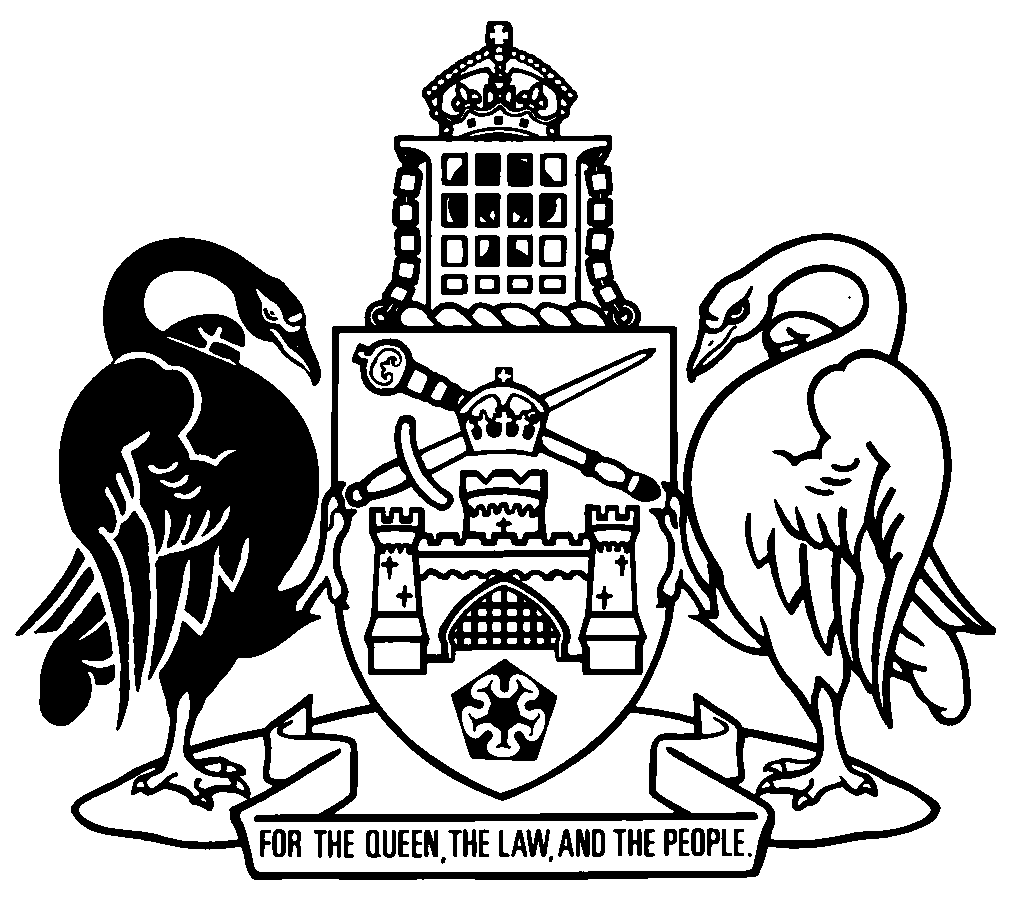 Australian Capital TerritoryFamily Violence Legislation Amendment Act 2022A2022-13Contents	PagePart 1	Preliminary	2	1	Name of Act	2	2	Commencement	2	3	Legislation amended	2Part 2	Crimes Act 1900	3	4	New section 9A	3	5	Sections 15 (3), 19 (2), 20 (2), 21 (2), 23 (2) and 24 (2), note	3	6	Common assault
New section 26 (2)	3	7	Acts endangering life etc
Section 27 (3)	4	8	Acts endangering health etc
Section 28 (2)	4	9	Culpable driving of motor vehicle
Section 29 (3), note	4	10	Threat to kill
Section 30 (b)	5	11	Threat to inflict grievous bodily harm
Section 31 (b)	5	12	Demands accompanied by threats
Section 32 (1)	6	13	Section 32 (2)	6	14	Stalking
Section 35 (1), penalty	7	15	Section 48A heading	7	16	Section 48A (6), definition of applied provisions	8	17	Section 48B heading	8	18	Section 48B (1)	8	19	Table 48B, item 4, column 3, 6th dot point	8	20	Table 48B, new items 4A and 4B	9	21	Section 48B (2)	9	22	New sections 48C and 48D	9	23	Alternative verdicts for certain other offences against the person
Table 49	16	24	Section 50 heading	19	25	Section 50 (1), new definition of aggravated offence	19	26	Sexual assault in the first degree
New section 51 (1A)	19	27	New section 51 (3)	19	28	Sexual assault in the second degree
New section 52 (1A)	20	29	New section 52 (3)	20	30	Sexual assault in the third degree
New section 53 (1A)	20	31	New section 53 (3)	20	32	Sexual intercourse without consent
New section 54 (1A)	21	33	New section 54 (2A)	21	34	Sexual intercourse with young person
New section 55 (1A)	21	35	New section 55 (2A)	21	36	Section 56 heading	22	37	Act of indecency in the first degree
New section 57 (2)	22	38	Act of indecency in the second degree
New section 58 (2)	22	39	Act of indecency in the third degree
New section 59 (2)	22	40	Act of indecency without consent
New section 60 (1A)	23	41	New section 60 (2A)	23	42	Acts of indecency with young people
New section 61 (1A)	23	43	New section 61 (2A)	23	44	Intimate observations or capturing visual data etc
Section 61B (1), penalty	24	45	Section 61B (5), penalty	24	46	Abduction
New section 63 (2)	24	47	Using child for production of child exploitation material etc
Section 64 (1), penalty	25	48	Section 64 (3), penalty	25	49	Trading in child exploitation material
Section 64A (1), penalty	25	50	Possessing child exploitation material
Section 65 (1), penalty	26	51	Grooming and depraving young people
Section 66 (1), penalty	26	52	Section 66 (3), penalty	27	53	Failure to report child sexual offence
Section 66AA (8), definition of applied provisions	27	54	Making false report about child sexual offence
Section 66AB (1), penalty	28	55	Failure by person in authority to protect child or young person from sexual offence
Section 66A (5), definition of applied provisions	28	56	New sections 72AA and 72AB	28	57	Definitions—pt 3A
Section 72A, new definition of aggravated offence	34	58	Non-consensual distribution of intimate images
Section 72C, penalty	34	59	Distribution of intimate image of young person
Section 72D (1), penalty	34	60	Threaten to capture or distribute intimate images
Section 72E (1), penalty	35	61	New sections 72EA and 72EB	35	62	Sexual servitude offences
Section 79 (1), penalty and note	37	63	Section 79 (2), penalty and note	37	64	Deceptive recruiting for sexual services
Section 80, penalty and note	38	65	Sections 81 and 82	38	66	Destroying or damaging property
Section 116 (1), penalty	39	67	Section 116 (2), penalty	39	68	Section 116 (3), penalty	39	69	New section 116 (4) to (7)	40	70	Section 123	41	71	Interviewing children and young people about offences
Section 252G (3), new definition of family member	41	72	Summary disposal of certain cases at prosecutor’s election
New section 374 (1A)	41	73	New section 374 (6A)	42	74	New section 434C	42	75	Dictionary, definitions of aggravated offence and alternative offence	43	76	Dictionary, new definitions	44Part 3	Crimes (Sentencing) Act 2005	45	77	New section 51A	45	78	Victim impact statements—effect
Section 53 (3) and (4)	45Part 4	Evidence (Miscellaneous Provisions) Act 1991	46	79	Section 38 (2)	46	80	Special requirements—particular proceedings
Section 43	46	81	Table 43.1, item 1, column 3	46	82	Part 4.4 heading	47	83	Division 4.4.3 heading	47	84	Meaning of protected confidence—div 4.4.3
Section 79A (1)	47	85	Section 79A (2)	47	86	Section 79A (5), new definition of family violence offence	48	87	No protected confidence immunity for medical information
Section 79K (a)	48	88	No protected confidence immunity for communications for criminal investigations and proceedings
Section 79L	48	89	New chapter 6A	49	90	Dictionary, definition of family member	50	91	Dictionary, new definitions	51	92	Further amendments, mentions of division 4.4.3 (Sexual offence proceedings—protection of counselling communications)	51Part 5	Family Violence Act 2016	53	93	Meaning of family violence
New section 8 (2) (f)	53	94	New section 156	53	95	Dictionary, definition of family violence offence	54Part 6	Working with Vulnerable People (Background Checking) Act 2011	55	96	Disqualifying offences
Schedule 3, parts 3.2 and 3.3	55Schedule 1	Consequential amendments	81Part 1.1	Children and Young People Act 2008	81Part 1.2	Crimes (Child Sex Offenders) Act 2005	81Part 1.3	Evidence Act 2011	82Part 1.4	Sex Work Act 1992	82Part 1.5	Supreme Court Act 1933	82Australian Capital TerritoryFamily Violence Legislation Amendment Act 2022A2022-13An Act to amend legislation about family violence, and for other purposesThe Legislative Assembly for the Australian Capital Territory enacts as follows:Part 1	Preliminary1	Name of ActThis Act is the Family Violence Legislation Amendment Act 2022.2	CommencementThis Act commences on the 7th day after its notification day.Note	The naming and commencement provisions automatically commence on the notification day (see Legislation Act, s 75 (1)).3	Legislation amendedThis Act amends the following legislation:	Crimes Act 1900	Crimes (Sentencing) Act 2005	Evidence (Miscellaneous Provisions) Act 1991	Family Violence Act 2016	Working With Vulnerable People (Background Checking) Act 2011.Note	This Act also amends other legislation (see sch 1).Part 2	Crimes Act 19004	New section 9Ain part 2, insert9A	Meaning of aggravated offence—pt 2In this part:aggravated offence—	(a)	for an offence committed against a pregnant woman—see section 48A (2); and	(b)	for an offence involving family violence—see section 48C (2).5	Sections 15 (3), 19 (2), 20 (2), 21 (2), 23 (2) and 24 (2), notesubstituteNote	Section 48A (Aggravated offences—pt 2 offences against pregnant women) and s 48C (Aggravated offences—pt 2 offences involving family violence) make provision in relation to an aggravated offence against this section.6	Common assault
New section 26 (2)insert	(2)	However, for an aggravated offence against this section, the maximum penalty is imprisonment for 3 years.Note	Section 48C (Aggravated offences—pt 2 offences involving family violence) makes provision in relation to an aggravated offence against this section.7	Acts endangering life etc
Section 27 (3)omit everything after paragraph (h), substituteis guilty of an offence punishable, on conviction, by imprisonment for—	(i)	in the case of an aggravated offence against this section—13 years; or	(j)	in any other case—10 years.Note	Section 48C (Aggravated offences—pt 2 offences involving family violence) makes provision in relation to an aggravated offence against this section.8	Acts endangering health etc
Section 28 (2)omit everything after paragraph (e), substituteis guilty of an offence punishable, on conviction, by imprisonment for—	(f)	in the case of an aggravated offence against this section—7 years; or	(g)	in any other case—5 years.Note	Section 48C (Aggravated offences—pt 2 offences involving family violence) makes provision in relation to an aggravated offence against this section.9	Culpable driving of motor vehicle
Section 29 (3), notesubstituteNote	Section 48A (Aggravated offences—pt 2 offences against pregnant women) and s 48C (Aggravated offences—pt 2 offences involving family violence) make provision in relation to an aggravated offence against this section.10	Threat to kill
Section 30 (b)omit everything after paragraph (b), substitutethe firstmentioned person is guilty of an offence punishable, on conviction, by imprisonment for—	(c)	in the case of an aggravated offence against this section—13 years; or	(d)	in any other case—10 years.Note	Section 48C (Aggravated offences—pt 2 offences involving family violence) makes provision in relation to an aggravated offence against this section.11	Threat to inflict grievous bodily harm
Section 31 (b)omit everything after paragraph (b), substitutethe firstmentioned person is guilty of an offence punishable, on conviction, by imprisonment for—	(c)	in the case of an aggravated offence against this section—7 years; or	(d)	in any other case—5 years.Note	Section 48C (Aggravated offences—pt 2 offences involving family violence) makes provision in relation to an aggravated offence against this section.12	Demands accompanied by threats
Section 32 (1)omitfor 20 years.substitutefor—	(d)	in the case of an aggravated offence against this section—25 years; or	(e)	in any other case—20 years.13	Section 32 (2)omitfor 10 years.substitutefor—	(d)	in the case of an aggravated offence against this section—13 years; or	(e)	in any other case—10 years.Note	Section 48C (Aggravated offences—pt 2 offences involving family violence) makes provision in relation to an aggravated offence against this section.14	Stalking
Section 35 (1), penaltysubstituteMaximum penalty:	(a)	for an aggravated offence against this section—	(i)	imprisonment for 7 years if—	(A)	the offence involved a contravention of an injunction or other order made by a court; or	(B)	the offender was in possession of an offensive weapon; or	(ii)	in any other case—imprisonment for 3 years; or	(b)	for an offence against this section other than an aggravated offence—	(i)	imprisonment for 5 years if—	(A)	the offence involved a contravention of an injunction or other order made by a court; or	(B)	the offender was in possession of an offensive weapon; or	(ii)	in any other case—imprisonment for 2 years.Note	Section 48C (Aggravated offences—pt 2 offences involving family violence) makes provision in relation to an aggravated offence against this section.15	Section 48A headingsubstitute48A	Aggravated offences—pt 2 offences against pregnant women16	Section 48A (6), definition of applied provisionsomit17	Section 48B headingsubstitute48B	Alternative verdicts for aggravated offences—pt 2 offences against pregnant women18	Section 48B (1)substitute	(1)	This section applies if, in a prosecution for an aggravated offence mentioned in column 2 of an item in table 48B, the trier of fact—	(a)	is not satisfied that the defendant committed the aggravated offence; but	(b)	is satisfied beyond reasonable doubt that the defendant committed an offence mentioned in column 3 of the item (the alternative offence).	(1A)	The trier of fact may find the defendant guilty of the alternative offence but only if the defendant has been given procedural fairness in relation to the finding of guilt.19	Table 48B, item 4, column 3, 6th dot pointsubstitute	section 26 (Common assault), simple offence20	Table 48B, new items 4A and 4Binsert21	Section 48B (2)omit22	New sections 48C and 48Dinsert48C	Aggravated offences—pt 2 offences involving family violence	(1)	This section applies to an offence against any of the following provisions:	(a)	section 15 (Manslaughter);	(b)	section 19 (Intentionally inflicting grievous bodily harm);	(c)	section 20 (Recklessly inflicting grievous bodily harm);	(d)	section 21 (Wounding);	(e)	section 23 (Inflicting actual bodily harm);	(f)	section 24 (Assault occasioning actual bodily harm);	(g)	section 26 (Common assault);	(h)	section 27 (Acts endangering life etc);	(i)	section 28 (Acts endangering health etc);	(j)	section 29 (Culpable driving of motor vehicle);	(k)	section 30 (Threat to kill);	(l)	section 31 (Threat to inflict grievous bodily harm);	(m)	section 32 (Demands accompanied by threats);	(n)	section 35 (Stalking).	(2)	The offence is an aggravated offence if the offence involves family violence.	(3)	If the prosecution intends to prove that the offence is an aggravated offence, the factors of aggravation must be stated in the charge.	(4)	To remove any doubt—	(a)	it is not necessary for the prosecution to prove that the defendant had a fault element in relation to any factor of aggravation; and	(b)	the Criminal Code, chapter 2 (other than the applied provisions) does not apply to an offence mentioned in subsection (1), whether or not it is an aggravated offence.	(5)	In this section:factor of aggravation means the matter mentioned in subsection (2).Note	The following sections also provide that particular offences involving family violence are aggravated offences:	(a)	s 72AA (Aggravated offences—pt 3 offences involving family violence);	(b)	s 72EA (Aggravated offences—pt 3A offences involving family violence);	(c)	s 116 (Destroying or damaging property).48D	Alternative verdicts for aggravated offences—offences involving family violence	(1)	This section applies if, in a prosecution for an aggravated offence mentioned in column 2 of an item in table 48D, the trier of fact—	(a)	is not satisfied that the defendant committed the aggravated offence; but	(b)	is satisfied beyond reasonable doubt that the defendant committed an offence mentioned in column 3 of the item (the alternative offence).	(2)	The trier of fact may find the defendant guilty of the alternative offence but only if the defendant has been given procedural fairness in relation to that finding of guilt.Table 48D23	Alternative verdicts for certain other offences against the person
Table 49substituteTable 4924	Section 50 headingsubstitute50	Definitions—pt 325	Section 50 (1), new definition of aggravated offenceinsertaggravated offence, for an offence involving family violence—see section 72AA (2).26	Sexual assault in the first degree
New section 51 (1A)insert	(1A)	However, for an aggravated offence against subsection (1), the maximum penalty is imprisonment for 21 years.Note	Section 72AA (Aggravated offences—pt 3 offences involving family violence) makes provision in relation to an aggravated offence against this section.27	New section 51 (3)insert	(3)	However, for an aggravated offence against subsection (2), the maximum penalty is imprisonment for 25 years.28	Sexual assault in the second degree
New section 52 (1A)insert	(1A)	However, for an aggravated offence against subsection (1), the maximum penalty is imprisonment for 18 years.Note	Section 72AA (Aggravated offences—pt 3 offences involving family violence) makes provision in relation to an aggravated offence against this section.29	New section 52 (3)insert	(3)	However, for an aggravated offence against subsection (2), the maximum penalty is imprisonment for 21 years.30	Sexual assault in the third degree
New section 53 (1A)insert	(1A)	However, for an aggravated offence against subsection (1), the maximum penalty is imprisonment for 15 years.Note	Section 72AA (Aggravated offences—pt 3 offences involving family violence) makes provision in relation to an aggravated offence against this section.31	New section 53 (3)insert	(3)	However, for an aggravated offence against subsection (2), the maximum penalty is imprisonment for 18 years.32	Sexual intercourse without consent
New section 54 (1A)insert	(1A)	However, for an aggravated offence against subsection (1), the maximum penalty is imprisonment for 15 years.Note	Section 72AA (Aggravated offences—pt 3 offences involving family violence) makes provision in relation to an aggravated offence against this section.33	New section 54 (2A)insert	(2A)	However, for an aggravated offence against subsection (2), the maximum penalty is imprisonment for 18 years.34	Sexual intercourse with young person
New section 55 (1A)insert	(1A)	However, for an aggravated offence against subsection (1), the maximum penalty is imprisonment for 21 years.Note	Section 72AA (Aggravated offences—pt 3 offences involving family violence) makes provision in relation to an aggravated offence against this section.35	New section 55 (2A)insert	(2A)	However, for an aggravated offence against subsection (2), the maximum penalty is imprisonment for 18 years.36	Section 56 headingsubstitute56	Persistent sexual abuse of child or young person under special care37	Act of indecency in the first degree
New section 57 (2)insert	(2)	However, for an aggravated offence against subsection (1), the maximum penalty is imprisonment for 19 years.Note	Section 72AA (Aggravated offences—pt 3 offences involving family violence) makes provision in relation to an aggravated offence against this section.38	Act of indecency in the second degree
New section 58 (2)insert	(2)	However, for an aggravated offence against subsection (1), the maximum penalty is imprisonment for 15 years.Note	Section 72AA (Aggravated offences—pt 3 offences involving family violence) makes provision in relation to an aggravated offence against this section.39	Act of indecency in the third degree
New section 59 (2)insert	(2)	However, for an aggravated offence against subsection (1), the maximum penalty is imprisonment for 13 years.Note	Section 72AA (Aggravated offences—pt 3 offences involving family violence) makes provision in relation to an aggravated offence against this section.40	Act of indecency without consent
New section 60 (1A)insert	(1A)	However, for an aggravated offence against subsection (1), the maximum penalty is imprisonment for 9 years.Note	Section 72AA (Aggravated offences—pt 3 offences involving family violence) makes provision in relation to an aggravated offence against this section.41	New section 60 (2A)insert	(2A)	However, for an aggravated offence against subsection (2), the maximum penalty is imprisonment for 11 years.42	Acts of indecency with young people
New section 61 (1A)insert	(1A)	However, for an aggravated offence against subsection (1), the maximum penalty is imprisonment for 15 years.Note	Section 72AA (Aggravated offences—pt 3 offences involving family violence) makes provision in relation to an aggravated offence against this section.43	New section 61 (2A)insert	(2A)	However, for an aggravated offence against subsection (2), the maximum penalty is imprisonment for 13 years.44	Intimate observations or capturing visual data etc
Section 61B (1), penaltysubstituteMaximum penalty:	(a)	for an aggravated offence—250 penalty units, imprisonment for 3 years or both; or	(b)	in any other case—200 penalty units, imprisonment for 2 years or both.45	Section 61B (5), penaltysubstituteMaximum penalty:	(a)	for an aggravated offence—250 penalty units, imprisonment for 3 years or both; or	(b)	in any other case—200 penalty units, imprisonment for 2 years or both.Note	Section 72AA (Aggravated offences—pt 3 offences involving family violence) makes provision in relation to an aggravated offence against this section.46	Abduction
New section 63 (2)insert	(2)	However, for an aggravated offence against subsection (1), the maximum penalty is imprisonment for 13 years.Note	Section 72AA (Aggravated offences—pt 3 offences involving family violence) makes provision in relation to an aggravated offence against this section.47	Using child for production of child exploitation material etc
Section 64 (1), penaltysubstituteMaximum penalty:	(a)	for an aggravated offence—1 900 penalty units, imprisonment for 19 years or both; or	(b)	in any other case—1 500 penalty units, imprisonment for 15 years or both.Note	Section 72AA (Aggravated offences—pt 3 offences involving family violence) makes provision in relation to an aggravated offence against this section.48	Section 64 (3), penaltysubstituteMaximum penalty:	(a)	for an aggravated offence—1 300 penalty units, imprisonment for 13 years or both; or	(b)	in any other case—1 000 penalty units, imprisonment for 10 years or both.Note	Section 72AA (Aggravated offences—pt 3 offences involving family violence) makes provision in relation to an aggravated offence against this section.49	Trading in child exploitation material
Section 64A (1), penaltysubstituteMaximum penalty:	(a)	for an aggravated offence—1 500 penalty units, imprisonment for 15 years or both; or	(b)	in any other case—1 200 penalty units, imprisonment for 12 years or both.Note	Section 72AA (Aggravated offences—pt 3 offences involving family violence) makes provision in relation to an aggravated offence against this section.50	Possessing child exploitation material
Section 65 (1), penaltysubstituteMaximum penalty:	(a)	for an aggravated offence—900 penalty units, imprisonment for 9 years or both; or	(b)	in any other case—700 penalty units, imprisonment for 7 years or both.Note	Section 72AA (Aggravated offences—pt 3 offences involving family violence) makes provision in relation to an aggravated offence against this section.51	Grooming and depraving young people
Section 66 (1), penaltysubstituteMaximum penalty:	(a)	for a 1st offence against a person under 10 years—	(i)	for an aggravated offence—imprisonment for 11 years; or	(ii)	in any other case—imprisonment for 9 years; or	(b)	for a 1st offence against a young person 10 years or older—	(i)	for an aggravated offence—imprisonment for 9 years; or	(ii)	in any other case—imprisonment for 7 years; or	(c)	for a 2nd or subsequent offence against a person under 10 years—	(i)	for an aggravated offence—imprisonment for 15 years; or	(ii)	in any other case—imprisonment for 12 years; or	(d)	for a 2nd or subsequent offence against a young person 10 years or older—	(i)	for an aggravated offence—imprisonment for 13 years; or	(ii)	in any other case—imprisonment for 10 years.Note	Section 72AA (Aggravated offences—pt 3 offences involving family violence) makes provision in relation to an aggravated offence against this section.52	Section 66 (3), penaltysubstituteMaximum penalty:	(a)	for an aggravated offence—900 penalty units, imprisonment for 9 years or both; or	(b)	in any other case—700 penalty units, imprisonment for 7 years or both.53	Failure to report child sexual offence
Section 66AA (8), definition of applied provisionsomit54	Making false report about child sexual offence
Section 66AB (1), penaltysubstituteMaximum penalty:	(a)	for an aggravated offence—125 penalty units, imprisonment for 16 months or both; or	(b)	in any other case—100 penalty units, imprisonment for 12 months or both.Note	Section 72AA (Aggravated offences—pt 3 offences involving family violence) makes provision in relation to an aggravated offence against this section.55	Failure by person in authority to protect child or young person from sexual offence
Section 66A (5), definition of applied provisionsomit56	New sections 72AA and 72ABin part 3, insert72AA	Aggravated offences—pt 3 offences involving family violence	(1)	This section applies to an offence against any of the following provisions:	(a)	section 51 (Sexual assault in the first degree);	(b)	section 52 (Sexual assault in the second degree);	(c)	section 53 (Sexual assault in the third degree);	(d)	section 54 (Sexual intercourse without consent);	(e)	section 55 (Sexual intercourse with young person);	(f)	section 57 (Act of indecency in the first degree);	(g)	section 58 (Act of indecency in the second degree);	(h)	section 59 (Act of indecency in the third degree);	(i)	section 60 (Act of indecency without consent);	(j)	section 61 (Acts of indecency with young people);	(k)	section 61B (Intimate observations or capturing visual data etc);	(l)	section 63 (Abduction);	(m)	section 64 (Using child for production of child exploitation material etc);	(n)	section 64A (Trading in child exploitation material);	(o)	section 65 (Possessing child exploitation material);	(p)	section 66 (Grooming and depraving young people);	(q)	section 66AB (Making false report about child sexual offence).	(2)	The offence is an aggravated offence if the offence involves family violence.	(3)	If the prosecution intends to prove that the offence is an aggravated offence, the factors of aggravation must be stated in the charge.	(4)	To remove any doubt—	(a)	it is not necessary for the prosecution to prove that the defendant had a fault element in relation to any factor of aggravation; and	(b)	the Criminal Code, chapter 2 (other than the applied provisions) does not apply to an offence mentioned in subsection (1), whether or not it is an aggravated offence, unless the chapter applied to the offence before the commencement of this section.Note	The Criminal Code does not apply to offences against this part that were offences in force before 1 January 2003 unless the offence is omitted and remade (see Criminal Code, s 8).	(5)	In this section:factor of aggravation means the matter mentioned in subsection (2).Note	The following sections also provide that particular offences involving family violence are aggravated offences:	(a)	s 48C (Aggravated offences—pt 2 offences involving family violence);	(b)	s 72EA (Aggravated offences—pt 3A offences involving family violence);	(c)	s 116 (Destroying or damaging property).72AB	Alternative verdicts for aggravated offences—offences involving family violence 	(1)	This section applies if, in a prosecution for an aggravated offence mentioned in column 2 of an item in table 72AB, the trier of fact—	(a)	is not satisfied that the defendant committed the aggravated offence; but	(b)	is satisfied beyond reasonable doubt that the defendant committed an offence mentioned in column 3 of the item (the alternative offence).	(2)	The trier of fact may find the defendant guilty of the alternative offence but only if the defendant has been given procedural fairness in relation to that finding of guilt.Table 72AB57	Definitions—pt 3A
Section 72A, new definition of aggravated offenceinsertaggravated offence, for an offence involving family violence—see section 72EA (2).58	Non-consensual distribution of intimate images
Section 72C, penaltysubstituteMaximum penalty:	(a)	for an aggravated offence—400 penalty units, imprisonment for 4 years or both; or	(b)	in any other case—300 penalty units, imprisonment for 3 years or both.Note	Section 72EA (Aggravated offences—pt 3A offences involving family violence) makes provision in relation to an aggravated offence against this section.59	Distribution of intimate image of young person
Section 72D (1), penaltysubstituteMaximum penalty:	(a)	for an aggravated offence—600 penalty units, imprisonment for 6 years or both; or	(b)	in any other case—500 penalty units, imprisonment for 5 years or both.Note	Section 72EA (Aggravated offences—pt 3A offences involving family violence) makes provision in relation to an aggravated offence against this section.60	Threaten to capture or distribute intimate images
Section 72E (1), penaltysubstituteMaximum penalty:	(a)	for an aggravated offence—400 penalty units, imprisonment for 4 years or both; or	(b)	in any other case—300 penalty units, imprisonment for 3 years or both.Note	Section 72EA (Aggravated offences—pt 3A offences involving family violence) makes provision in relation to an aggravated offence against this section.61	New sections 72EA and 72EBinsert72EA	Aggravated offences—pt 3A offences involving family violence	(1)	This section applies to an offence against any of the following provisions:	(a)	section 72C (Non-consensual distribution of intimate images);	(b)	section 72D (Distribution of intimate image of young person);	(c)	section 72E (Threaten to capture or distribute intimate images).	(2)	The offence is an aggravated offence if the offence involves family violence.	(3)	If the prosecution intends to prove that the offence is an aggravated offence, the factors of aggravation must be stated in the charge.	(4)	To remove any doubt, it is not necessary for the prosecution to prove that the defendant had a fault element in relation to any factor of aggravation.	(5)	In this section:factor of aggravation means the matter mentioned in subsection (2).Note	The following sections also provide that particular offences involving family violence are aggravated offences:	(a)	s 48C (Aggravated offences—pt 2 offences involving family violence);	(b)	s 72AA (Aggravated offences—pt 3 offences involving family violence);	(c)	s 116 (Destroying or damaging property).72EB	Alternative verdicts for aggravated offences—offences involving family violence 	(1)	This section applies if, in a prosecution for an aggravated offence mentioned in column 2 of an item in table 72EB, the trier of fact—	(a)	is not satisfied that the defendant committed the aggravated offence; but	(b)	is satisfied beyond reasonable doubt that the defendant committed an offence mentioned in column 3 of the item (the alternative offence).	(2)	The trier of fact may find the defendant guilty of the alternative offence but only if the defendant has been given procedural fairness in relation to the finding of guilt.Table 72EB62	Sexual servitude offences
Section 79 (1), penalty and notesubstituteMaximum penalty:	(a)	if a person who enters or remains in sexual servitude is younger than 18 years—imprisonment for 19 years; or	(b)	in any other case—imprisonment for 15 years.63	Section 79 (2), penalty and notesubstituteMaximum penalty:	(a)	if a person in sexual servitude involved with the business is younger than 18 years—imprisonment for 19 years; or	(b)	in any other case—imprisonment for 15 years.64	Deceptive recruiting for sexual services
Section 80, penalty and notesubstituteMaximum penalty:	(a)	if the deceived person is younger than 18 years old—imprisonment for 9 years; or	(b)	in any other case—imprisonment for 7 years.65	Sections 81 and 82substitute81	Sexual servitude offence etc against person younger than 18 years—charges and proofIn a prosecution for an offence against this part, if the prosecution intends to prove that the offence was committed against a person younger than 18 years old—	(a)	the allegation that the offence was committed against a person younger than 18 years old must be stated in the charge; and	(b)	the prosecution must prove that the defendant intended to commit, or was reckless about committing, the offence against a person younger than 18 years old.82	Alternative verdicts—sexual servitude offence etc	(1)	This section applies if, in a prosecution for an offence against section 79 or section 80, the trier of fact—	(a)	is not satisfied that the defendant committed the offence; but	(b)	is satisfied beyond reasonable doubt that the defendant committed another offence against the section carrying a lesser penalty than the offence charged.	(2)	The trier of fact may find the defendant guilty of the other offence but only if the defendant has been given procedural fairness in relation to the finding of guilt.66	Destroying or damaging property
Section 116 (1), penaltysubstituteMaximum penalty:	(a)	for an aggravated offence—imprisonment for 25 years; or	(b)	in any other case—imprisonment for 20 years.67	Section 116 (2), penaltysubstituteMaximum penalty:	(a)	for an aggravated offence—380 penalty units, imprisonment for 19 years or both; or	(b)	in any other case—300 penalty units, imprisonment for 15 years or both.68	Section 116 (3), penaltysubstituteMaximum penalty:	(a)	for an aggravated offence—60 penalty units, imprisonment for 3 years or both; or	(b)	in any other case—50 penalty units, imprisonment for 2 years or both.69	New section 116 (4) to (7)insert	(4)	An offence against this section is an aggravated offence if the offence involves family violence.	(5)	If the prosecution intends to prove that the offence is an aggravated offence, the factor of aggravation must be stated in the charge.	(6)	To remove any doubt—	(a)	it is not necessary for the prosecution to prove that the defendant had a fault element in relation to any factor of aggravation; and	(b)	the Criminal Code, chapter 2 (other than the applied provisions) does not apply to an offence against this section, whether or not it is an aggravated offence.	(7)	In this section:factor of aggravation means the matter mentioned in subsection (4).Note	The following sections also provide that particular offences involving family violence are aggravated offences:	(a)	s 48C (Aggravated offences—pt 2 offences involving family violence);	(b)	s 72AA (Aggravated offences—pt 3 offences involving family violence);	(c)	s 72EA (Aggravated offences—pt 3A offences involving family violence).70	Section 123substitute123	Alternative verdicts—criminal damage to property offences	(1)	This section applies if, in a prosecution for an offence against this division, the trier of fact—	(a)	is not satisfied that the defendant committed the offence; but	(b)	is satisfied beyond reasonable doubt that the defendant committed another offence against this division carrying a lesser penalty than the offence charged.	(2)	The trier of fact may find the defendant guilty of the other offence but only if the defendant has been given procedural fairness in relation to the finding of guilt.71	Interviewing children and young people about offences
Section 252G (3), new definition of family memberinsertfamily member—see the Family Violence Act 2016, section 9.72	Summary disposal of certain cases at prosecutor’s election
New section 374 (1A)insert	(1A)	For subsection (1) (a), the penalty of imprisonment for an offence charged as an aggravated offence because it involves family violence is the penalty for the simple offence.73	New section 374 (6A)insert	(6A)	In sentencing or otherwise dealing with a defendant in relation to an offence that is an aggravated offence because it involves family violence, the court must treat the family violence as an aggravating factor for the offence, subject to the limitation on the penalty under subsection (7).ExampleA defendant is charged with aggravated assault occasioning actual bodily harm under s 24 because the offence involves family violence. The prosecutor makes an election to have the case disposed of summarily, based on the maximum penalty of 5 years imprisonment for the simple offence. The court convicts the defendant and must impose a sentence or otherwise deal with the defendant in a way that, subject to the limitation on penalty in s (7), acknowledges the objective seriousness of family violence.74	New section 434Cinsert434C	Aggravated offence may allege more than 1 factor of aggravation	(1)	A charge for an offence against this Act that the prosecution intends to prove is an aggravated offence may state more than 1 relevant factor of aggravation for the offenceExampleA defendant is charged with 1 count of assault occasioning actual bodily harm under s 24. The complainant is a pregnant woman and also a family member of the offender. The prosecution intends to prove the offence is an aggravated offence, relying on s 48A and s 72AA. The charge under s 24 may state the relevant factors of aggravation as an assault against a pregnant woman and an assault involving family violence.	(2)	In this section:relevant factor of aggravation—	(a)	for an offence mentioned in section 48A (1) (Aggravated offences—pt 2 offences against pregnant women)—see section 48A (6); and	(b)	for an offence mentioned in section 48C (1) (Aggravated offences—pt 2 offences involving family violence)—see section 48C (5); and	(c)	for an offence mentioned in section 72AA (1) (Aggravated offences—pt 3 offences involving family violence)—see section 72AA (5); and	(d)	for an offence mentioned in section 72EA (1) (Aggravated offences—pt 3A offences involving family violence)—see section 72EA (5); and	(e)	for an offence against section 116 (Destroying or damaging property)—see section 116 (7).75	Dictionary, definitions of aggravated offence and alternative offencesubstituteaggravated offence—	(a)	for part 2 (Offences against the person)—	(i)	for an offence committed against a pregnant woman—see section 48A (2); and	(ii)	for an offence involving family violence—see section 48C (2); and	(b)	for part 3 (Sexual offences)—see section 72AA (2); and	(c)	for part 3A (Intimate image abuse)—see section 72EA (2).alternative offence, for part 13 (Unfitness to plead and mental impairment)—see section 300 (1).76	Dictionary, new definitionsinsertapplied provisions—see the Criminal Code, section 10 (1).family violence—see the Family Violence Act 2016, section 8.fault element—see the Criminal Code, section 17.simple offence, in relation to a provision, means an offence against the provision that is not an aggravated offence against the provision.Part 3	Crimes (Sentencing) Act 200577	New section 51Ainsert51A	Victim impact statements—adjournment of proceeding to allow preparation	(1)	If the prosecution in a sentencing proceeding for a serious offence requests an adjournment for the preparation of a victim impact statement, the court must grant the adjournment for a reasonable period to allow the statement’s preparation.	(2)	However, the court must not adjourn the proceeding if satisfied that special circumstances justify refusing the adjournment.	(3)	In this section:serious offence means an offence punishable by imprisonment for longer than 5 years.78	Victim impact statements—effect
Section 53 (3) and (4)substituteNote	The Evidence (Miscellaneous Provisions) Act 1991, ch 6A deals with cross-examination of the maker of a victim impact statement.Part 4	Evidence (Miscellaneous Provisions) Act 199179	Section 38 (2)substitute38A	Meaning of family violence offence—ch 4In this chapter:family violence offence—see the Family Violence Act 2016, dictionary.80	Special requirements—particular proceedings
Section 43omitA provision mentioned in column 3 of a table for a proceedingsubstituteA provision mentioned in column 3 of a table in this section, for a particular proceeding,81	Table 43.1, item 1, column 3after 3rd dot point, insert	div 4.4.3 (Sexual and family violence offence proceedings—protection of counselling communications)82	Part 4.4 headingsubstitutePart 4.4	Special requirements—sexual offence and family violence offence proceedings83	Division 4.4.3 headingsubstituteDivision 4.4.3	Sexual and family violence offence proceedings—protection of counselling communications84	Meaning of protected confidence—div 4.4.3
Section 79A (1)aftersexual offenceinsertor family violence offence85	Section 79A (2)substitute	(2)	A counselling communication is a protected confidence even if––	(a)	it is made before the happening, or alleged happening, of the acts constituting the sexual offence or family violence offence; or	(b)	it is not made in relation to––	(i)	the sexual offence or any sexual offence; or	(ii)	a condition arising from the sexual offence or any sexual offence; or	(iii)	the family violence offence or any family violence offence; or	(iv)	a condition arising from the family violence offence or any family violence offence.86	Section 79A (5), new definition of family violence offenceinsertfamily violence offence includes alleged family violence offence.87	No protected confidence immunity for medical information
Section 79K (a)aftersexual offenceinsertor family violence offence88	No protected confidence immunity for communications for criminal investigations and proceedings
Section 79Laftersexual offenceinsertor family violence offence89	New chapter 6AinsertChapter 6A	Victim impact statements95	Definitions—ch 6In this chapter—principal proceeding, for a victim impact statement, means the proceeding for which the statement was made.victim impact statement—see the Crimes (Sentencing) Act 2005, section 47.96	Victim impact statements—cross-examination in principal proceeding	(1)	The court must not allow the defence to cross-examine the maker of a victim impact statement about the contents of the statement before a finding of guilt has been made in the principal proceeding, unless the court is satisfied that the statement has substantial probative value to justify allowing the cross-examination.	(2)	The court must not allow the defence to cross-examine the maker about the contents of the statement after a finding of guilt has been made in the principal proceeding unless—	(a)	a lawyer representing the offender applies for leave to conduct the cross-examination, or if the offender is not legally represented the offender indicates to the court the nature of the proposed cross-examination; and	(b)	the court is satisfied that the cross-examination would materially affect the likely sentence to be imposed on an offender; and 	(c)	the court gives the defence leave to cross-examine the maker.	(3)	In this section:defence means—	(a)	any lawyer representing a defendant or offender; or	(b)	if the defendant or offender is not legally represented—the defendant or offender.97	Victim impact statements—use in other proceeding	(1)	A victim impact statement must not be used in a proceeding other than the principal proceeding unless—	(a)	a finding of guilt has been made in the principal proceeding; or	(b)	the court hearing the principal proceeding—	(i)	is satisfied, on application by a party seeking to use the statement in another proceeding, that the statement has substantial probative value to justify the party’s use of the statement; and	(ii)	makes an order allowing the statement to be used.	(2)	An order under subsection (1) (b) (ii) may include any conditions the court considers appropriate having regard to the nature of the alleged offence and the circumstances of the maker of the statement.90	Dictionary, definition of family membersubstitutefamily member, for part 4.2 (What special requirements apply to particular proceedings)—see the Family Violence Act 2016, section 9.91	Dictionary, new definitionsinsertfamily violence offence, for chapter 4 (Sexual, violent and family violence offence proceedings)—see the Family Violence Act 2016, dictionary.principal proceeding, for chapter 6A (Victim impact statements)—see section 95.victim impact statement, for chapter 6A (Victim impact statements)—see the Crimes (Sentencing) Act 2005, section 47.92	Further amendments, mentions of division 4.4.3 (Sexual offence proceedings—protection of counselling communications)omitdivision 4.4.3 (Sexual offence proceedings—protection of counselling communications)substitutedivision 4.4.3 (Sexual and family violence offence proceedings—protection of counselling communications)indictionary, definitions ofcivil proceedingcounsellingcounsellorcriminal proceeding, paragraph (b)document recording a protected confidenceharmpreliminary criminal proceedingproceeding, paragraph (d)protected confidenceprotected confidence evidencePart 5	Family Violence Act 201693	Meaning of family violence
New section 8 (2) (f)insert	(f)	harmful use of, or interference with, technology.Examples—par (f)1	use of an electronic device to publish intimate images of a family member without the member’s consent2	causing a computer system to deny access to a family member who is an authorised user of the system3	using an electronic messaging system to send abusive or threatening messages or images to a family member4	using software to track a family member’s whereabouts or computer use5	creating a false social media account to disseminate adverse information about a family member6	using social media to publish intimate images of a person without the person’s consent94	New section 156in division 10.2, insert156	Review of Act	(1)	The Minister must—	(a)	review the operation and effectiveness of this Act as soon as practicable after the end of 3 years after this section commences; and	(b)	present a report of the review to the Legislative Assembly before the end of 4 years after this section commences.	(2)	This section expires 5 years after the day it commences.95	Dictionary, definition of family violence offencesubstitutefamily violence offence—an offence is a family violence offence if the conduct making up the offence is family violence.Part 6	Working with Vulnerable People (Background Checking) Act 201196	Disqualifying offences
Schedule 3, parts 3.2 and 3.3substitutePart 3.2	Class A disqualifying offencesNote	An offence mentioned in this part is a class B disqualifying offence for a person engaged, or seeking registration to engage, in a kinship care activity (see s 11B).Part 3.3	Class B disqualifying offencesSchedule 1	Consequential amendments(see s 3)Part 1.1	Children and Young People Act 2008[1.1]	Section 246, definition of privileged, paragraph (b)substitute	(b)	it includes a protected confidence under the Evidence (Miscellaneous Provisions) Act 1991, division 4.4.3 (Sexual and family violence offence proceedings—protection of counselling communications).Part 1.2	Crimes (Child Sex Offenders) Act 2005[1.2]	Schedule 1, part 1.1, item 12substitutePart 1.3	Evidence Act 2011[1.3]	Section 126F (3), except notesubstitute	(3)	This division does not apply in relation to a protected confidence within the meaning of the Evidence (Miscellaneous Provisions) Act 1991, division 4.4.3 (Sexual and family violence offence proceedings—protection of counselling communications).Part 1.4	Sex Work Act 1992[1.4]	Schedule 1, item 16substitutePart 1.5	Supreme Court Act 1933[1.5]	Schedule 2, part 2.2, item 12substituteEndnotes1	Presentation speech	Presentation speech made in the Legislative Assembly on 10 February 2022.2	Notification	Notified under the Legislation Act on 10 August 2022.3	Republications of amended laws	For the latest republication of amended laws, see www.legislation.act.gov.au.I certify that the above is a true copy of the Family Violence Legislation Amendment Bill 2022, which was passed by the Legislative Assembly on 3 August 2022. Clerk of the Legislative Assembly© Australian Capital Territory 20224Asection 23 (Inflicting actual bodily harm)—aggravated offence	section 23, simple offence4Bsection 24 (Assault occasioning actual bodily harm)—aggravated offence	section 24, simple offence	section 26 (Common assault), aggravated offence	section 26, simple offencecolumn 1itemcolumn 2aggravated offencecolumn 3alternative offences1section 15 (Manslaughter), aggravated offence	section 15, simple offence	section 17 (1) (Suicide—aiding etc)	section 17 (2)	section 20 (Recklessly inflicting grievous bodily harm), aggravated offence	section 20, simple offence	section 29 (2) (Culpable driving of motor vehicle—causing death), aggravated offence	section 29 (2), simple offence2section 19 (Intentionally inflicting grievous bodily harm), aggravated offence	section 19, simple offence	section 20 (Recklessly inflicting grievous bodily harm), aggravated offence	section 20, simple offence	section 21 (Wounding), aggravated offence	section 21, simple offence	section 23 (Inflicting actual bodily harm), aggravated offence	section 23, simple offence	section 43 (Childbirth—grievous bodily harm), simple offence3section 20 (Recklessly inflicting grievous bodily harm), aggravated offence	section 20, simple offence	section 23 (Inflicting actual bodily harm), aggravated offence	section 23, simple offence	section 29 (4) (Culpable driving of motor vehicle—causing grievous bodily harm), aggravated offence	section 29 (4), simple offence4section 21 (Wounding), aggravated offence	section 21, simple offence	section 23 (Inflicting actual bodily harm), aggravated offence	section 23, simple offence	section 24 (Assault occasioning actual bodily harm), aggravated offence	section 24, simple offence	section 26 (Common assault), aggravated offence	section 26, simple offence5section 23 (Inflicting actual bodily harm), aggravated offence	section 23, simple offence6section 24 (Assault occasioning actual bodily harm), aggravated offence	section 24, simple offence	section 26 (Common assault), aggravated offence	section 26, simple offence7section 26 (Common assault), aggravated offence	section 26, simple offence8section 27 (3) (a) (Acts endangering life etc—choking etc rendering person unconscious etc), aggravated offence	section 27 (3) (a), simple offence	section 28 (2) (a) (Choking, suffocating or strangling) 9section 27 (3) (b) (Acts endangering life etc—administering drugs etc endangering life etc), aggravated offence	section 27 (3) (b), simple offence	section 28 (2) (b) (administering poison etc with intent to injure etc) 10section 27 (3) (e) (Acts endangering life etc—causing explosions etc endangering life etc), aggravated offence	section 27 (3) (e), simple offence	section 28 (2) (c) (Causing explosions etc endangering health etc) 11section 27 (3) (f) (Acts endangering life etc)—setting traps endangering life etc, aggravated offence	section 27 (3) (f), simple offence	section 28 (2) (d) (Setting traps endangering health etc) 12section 27 (3) (g) (Acts endangering life etc—interfering with conveyances and endangering life etc), aggravated offence	section 27 (3) (g), simple offence	section 28 (2) (e) (Interfering with conveyances and endangering health etc) 13section 27 (4) (Acts endangering life etc—intending to commit indictable offence/prevent or hinder apprehension/police officer), aggravated offence	section 27 (3) (Acts endangering life etc), aggravated offence	section 27 (3), simple offence14section 28 (2) (a) (Acts endangering health etc—choking, suffocating or strangling), aggravated offence 	section 28 (2) (a), simple offence	section 26 (Common assault) 15section 28 (2) (b) (Acts endangering health etc—administering poisons etc with intent to injure etc), aggravated offence	section 28 (2) (b), simple offence16section 28 (2) (c) (Acts endangering health etc—causing explosions etc endangering health etc), aggravated offence	section 28 (2) (c), simple offence17section 28 (2) (d) (Acts endangering health etc—setting traps endangering health etc), aggravated offence	section 28 (2) (d), simple offence18section 28 (2) (e) (Acts endangering health etc—interfering with conveyances and endangering health etc), aggravated offence	section 28 (2) (e), simple offence19section 29 (2) (Culpable driving of motor vehicle—causing death), aggravated offence	section 29 (2), simple offence	Road Transport (Safety and Traffic Management) Act 1999, section 6 (1), penalty, paragraph (a) (Negligent driving—causing death)20section 29 (4) (Culpable driving of motor vehicle—causing grievous bodily harm), aggravated offence	section 29 (4), simple offence	Road Transport (Safety and Traffic Management) Act 1999, section 6 (1), penalty, paragraph (b) (Negligent driving—causing grievous bodily harm)21section 30 (Threat to kill), aggravated offence	section 30, simple offence22section 31 (Threat to inflict grievous bodily harm), aggravated offence	section 31, simple offence23section 32 (Demands accompanied by threats), aggravated offence	section 32, simple offence24section 35 (Stalking), aggravated offence	section 35, simple offencecolumn 1Itemcolumn 2offence chargedcolumn 3alternative offences1section 12 (2)(Murder)	section 15 (2) (Manslaughter)	section 17 (1) (Suicide—aiding etc)	section 17 (2)	section 42 (Child destruction)	section 47 (1) (Concealment of birth)2section 15 (1)(Manslaughter)	section 17 (1) (Suicide—aiding etc)	section 17  (2)	section 20 (Recklessly inflicting grievous bodily harm), simple offence	section 25 (Causing grievous bodily harm)	section 29 (2) (Culpable driving of motor vehicle)	section 42 (Child destruction)	section 47 (1) (Concealment of birth)3section 19(Intentionally inflicting grievous bodily harm)	section 20 (Recklessly inflicting grievous bodily harm), simple offence	section 21 (Wounding), simple offence	section 23 (Inflicting actual bodily harm), simple offence	section 43 (Childbirth—grievous bodily harm)4section 20(Recklessly inflicting grievous bodily harm)	section 23 (Inflicting actual bodily harm), simple offence	section 25 (Causing grievous bodily harm)	section 29 (4) (Culpable driving of motor vehicle)	section 43 (Childbirth—grievous bodily harm)5section 21(Wounding)	section 23 (Inflicting actual bodily harm), simple offence	section 24 (Assault occasioning actual bodily harm), simple offence	section 26 (Common assault), simple offence6section 22(Assault with intent to commit other offence)	section 26 (Common assault), simple offence7section 24(Assault occasioning actual bodily harm)	section 26 (Common assault), simple offence8section 27 (3) (a)(Acts endangering life etc—choking etc rendering person unconscious etc)	section 28 (2) (a) (Acts endangering health etc), simple offence9section 27 (3) (b)(Acts endangering life etc—administering drugs etc endangering life etc)	section 28 (2) (b) (Acts endangering health etc), simple offence10section 27 (3) (e)(Acts endangering life etc—causing explosions etc endangering life etc)	section 28 (2) (c) (Acts endangering health etc), simple offence 11section 27 (3) (f)(Acts endangering life etc—setting traps endangering life etc)	section 28 (2) (d) (Acts endangering health etc), simple offence12section 27 (3) (g)(Acts endangering life etc—interfering with conveyances and endangering life etc)	section 28 (2) (e) (Acts endangering health etc), simple offence13section 28 (2) (a)(Acts endangering health etc—choking, suffocating or strangling)	section 26 (Common assault), simple offence14section 29 (2) (Culpable driving of motor vehicle)—causing death	Road Transport (Safety and Traffic Management) Act 1999, section 6 (1), penalty, paragraph (a) (Negligent driving)—causing death15section 29 (4) (Culpable driving of motor vehicle)—causing grievous bodily harm	Road Transport (Safety and Traffic Management) Act 1999, section 6 (1), penalty, paragraph (b) (Negligent driving)—causing grievous bodily harmcolumn 1itemcolumn 2aggravated offencecolumn 3alternative offences1section 51 (Sexual assault in the first degree), aggravated offence	section 19 (Intentionally inflicting grievous bodily harm), aggravated offence	section 19, simple offence	section 20 (Recklessly inflicting grievous bodily harm), aggravated offence	section 20, simple offence	section 25 (Causing grievous bodily harm)	section 51, simple offence	section 52 (Sexual assault in the second degree), aggravated offence	section 52, simple offence	section 53 (Sexual assault in the third degree), aggravated offence	section 53, simple offence	section 54 (Sexual intercourse without consent), aggravated offence	section 54, simple offence2section 52 (Sexual assault in the second degree), aggravated offence	section 24 (Assault occasioning actual bodily harm), aggravated offence	section 24, simple offence	section 52, simple offence	section 53 (Sexual assault in the third degree), aggravated offence	section 53, simple offence	section 54 (Sexual intercourse without consent), aggravated offence	section 54, simple offence3section 53 (Sexual assault in the third degree), aggravated offence	section 53, simple offence	section 54 (Sexual intercourse without consent), aggravated offence	section 54, simple offence 4section 54 (Sexual intercourse without consent), aggravated offence	section 54, simple offence5section 55 (Sexual intercourse with young person), aggravated offence	section 55, simple offence6section 57 (Act of indecency in the first degree), aggravated offence	section 19 (Intentionally inflicting grievous bodily harm), aggravated offence	section 19, simple offence	section 20 (Recklessly inflicting grievous bodily harm), aggravated offence	section 20, simple offence	section 25 (Causing grievous bodily harm)	section 57, simple offence	section 58 (Act of indecency in the second degree), aggravated offence	section 58, simple offence7section 58 (Act of indecency in the second degree), aggravated offence	section 24 (Assault occasioning actual bodily harm), aggravated offence	section 24, simple offence	section 58, simple offence8section 59 (Act of indecency in the third degree), aggravated offence	section 59, simple offence9section 60 (Act of indecency without consent), aggravated offence	section 60, simple offence10section 61 (Acts of indecency with young people), aggravated offence	section 61, simple offence11section 61B (1) (Intimate observations or capturing visual data etc), aggravated offence	section 61B (1), simple offence12section 61B (5) (Intimate observations or capturing visual data etc), aggravated offence	section 61B (5), simple offence13section 63 (Abduction), aggravated offence 	section 63, simple offence14section 64 (Using child for production of child exploitation material etc), aggravated offence	section 64, simple offence15section 64A (Trading in child exploitation material), aggravated offence	section 64A, simple offence16section 65 (Possessing child exploitation material), aggravated offence	section 65, simple offence17section 66 (Grooming and depraving young people), aggravated offence	section 66, simple offence18section 66AB (Making false report about child sexual offence), aggravated offence	section 66AB, simple offencecolumn 1itemcolumn 2aggravated offencecolumn 3alternative offences1section 72C (Non-consensual distribution of intimate images), aggravated offence	section 72C, simple offence2section 72D (Distribution of intimate image of young person), aggravated offence	section 72D, simple offence3section 72E (Threaten to capture or distribute intimate images), aggravated offence	section 72E, simple offence column 1itemcolumn 2offencecolumn 3short descriptioncolumn 4conditionHomicide and related offencesHomicide and related offencesHomicide and related offencesHomicide and related offences1Crimes Act, s 12murder2Criminal Code, s 44attemptto commit murder3Crimes Act, s 29 (2)culpable driving of motor vehicle, causing deathintent to cause death4Crimes Act, s 29 (2) and s 48A (2)culpable driving of motor vehicle, causing death (aggravated offence—against pregnant woman)intent to cause death5Crimes Act, s 29 (2) and s 48C (2)culpable driving of motor vehicle, causing death (aggravated offence—involving family violence)intent to cause deathActs intended to cause injuryActs intended to cause injuryActs intended to cause injuryActs intended to cause injury6Crimes Act, s 19intentionally inflict grievous bodily harmoffence against vulnerable person7Crimes Act, s 19 and s 48A (2)intentionally inflict grievous bodily harm (aggravated offence—against pregnant woman)offence against vulnerable person8Crimes Act, s 19 and s 48C (2)intentionally inflict grievous bodily harm (aggravated offence—involving family violence)offence against vulnerable person9Crimes Act, s 20recklessly inflict grievous bodily harmoffence against vulnerable person10Crimes Act, s 20 and s 48A (2)recklessly inflict grievous bodily harm (aggravated offence—against pregnant woman)offence against vulnerable person11Crimes Act, s 20 and s 48C (2)recklessly inflict grievous bodily harm (aggravated offence—involving family violence)offence against vulnerable person12Crimes Act, s 21woundingoffence against vulnerable person13Crimes Act, s 21 and s 48A (2)swounding (aggravated offence—against pregnant woman)offence against vulnerable person14Crimes Act, s 21 and s 48C (2)wounding (aggravated offence—involving family violence)offence against vulnerable person15Crimes Act, s 22assault with intent to commit other offenceoffence against vulnerable person16Crimes Act, s 23inflict actual bodily harmoffence against vulnerable person17Crimes Act, s 23 and s 48A (2)inflict actual bodily harm (aggravated offence—against pregnant woman)offence against vulnerable person18Crimes Act, s 23 and s 48C (2)inflict actual bodily harm (aggravated offence—involving family violence)offence against vulnerable person19Crimes Act, s 24assault occasioning actual bodily harmoffence against vulnerable person20Crimes Act, s 24 and s 48A (2)assault occasioning actual bodily harm (aggravated offence—against pregnant woman)offence against vulnerable person21Crimes Act, s 24 and s 48C (2)assault occasioning actual bodily harm (aggravated offence—involving family violence)offence against vulnerable person22Crimes Act, s 25cause grievous bodily harmoffence against vulnerable person23Crimes Act, s 27 (3) (a)acts endangering life—chokes, suffocates or stranglesoffence against vulnerable person24Crimes Act, s 27 (3) (a) and s 48C (2)acts endangering life—chokes, suffocates or strangles (aggravated offence—involving family violence)offence against vulnerable person25Crimes Act, s 27 (3) (b)acts endangering life—administer stupefying or overpowering drugoffence against vulnerable person26Crimes Act, s 27 (3) (b) and s 48C (2)acts endangering life—administer stupefying or overpowering drug (aggravated offence—involving family violence)offence against vulnerable person27Crimes Act, s 27 (3) (c)acts endangering life—use offensive weaponoffence against vulnerable person28Crimes Act, s 27 (3) (c) and s 48C (2)acts endangering life—use offensive weapon (aggravated offence—involving family violence)offence against vulnerable person29Crimes Act, s 27 (3) (e)acts endangering life—cause explosion etcoffence against vulnerable person30Crimes Act, s 27 (3) (e) and s 48C (2)acts endangering life—cause explosion etc (aggravated offence—involving family violence)offence against vulnerable person31Crimes Act,
s 27 (3) (f)acts endangering life—set trapoffence against vulnerable person32Crimes Act,
s 27 (3) (f) and s 48C (2)acts endangering life—set trap (aggravated offence—involving family violence)offence against vulnerable person33Crimes Act, s 27 (3) (g)acts endangering life—interfere with conveyance, transport facility or public utility serviceoffence against vulnerable person34Crimes Act, s 27 (3) (g) and s 48C (2)acts endangering life—interfere with conveyance, transport facility or public utility service (aggravated offence—involving family violence)offence against vulnerable person35Crimes Act, s 36tortureoffence against vulnerable person36Crimes Act, s 43childbirth—grievous bodily harm with intentoffence against vulnerable person37Crimes Act, s 74prohibition of female genital mutilationoffence against vulnerable person38Crimes Act, s 75remove child from ACT for genital mutilationSexual assault and related offencesSexual assault and related offencesSexual assault and related offencesSexual assault and related offences39Crimes Act, s 51sexual assault in first degreeoffence against vulnerable person40Crimes Act, s 51 and s 72AA (2)sexual assault in first degree (aggravated offence—involving family violence)offence against vulnerable person41Crimes Act, s 52sexual assault in second degreeoffence against vulnerable person42Crimes Act, s 52 and s 72AA (2)sexual assault in second degree (aggravated offence—involving family violence)offence against vulnerable person43Crimes Act, s 53sexual assault in third degreeoffence against vulnerable person44Crimes Act, s 53 and s 72AA (2)sexual assault in third degree (aggravated offence—involving family violence)offence against vulnerable person45Crimes Act, s 54sexual intercourse without consentoffence against vulnerable person46Crimes Act, s 54 and s 72AA (2)sexual assault without consent (aggravated offence—involving family violence)offence against vulnerable person47Crimes Act, s 55 (1)sexual intercourse with young person (under 10 years old)48Crimes Act, s 55 (1) and s 72AA (2)sexual intercourse with young person (under 10 years old) (aggravated offence—involving family violence)49Crimes Act, s 55 (2)sexual intercourse with young person (under 16 years old)offence other than within young adult relationship50Crimes Act, s 55 (2) and s 72AA (2)sexual intercourse with young person (under 16 years old) (aggravated offence—involving family violence)offence other than within young adult relationship51Crimes Act, s 55Asexual intercourse with young person under special care52Crimes Act, s 56maintain sexual relationship with young person or person under special care53Crimes Act, s 57act of indecency in first degreeoffence against vulnerable person54Crimes Act, s 57 and s 72AA (2)act of indecency in first degree(aggravated offence—involving family violence)offence against vulnerable person55Crimes Act, s 58act of indecency in second degreeoffence against vulnerable person56Crimes Act, s 58 and s 72AA (2)act of indecency in second degree(aggravated offence—involving family violence)offence against vulnerable person57Crimes Act, s 59act of indecency in third degreeoffence against vulnerable person58Crimes Act, s 59 and s 72AA (2)act of indecency in third degree(aggravated offence—involving family violence)offence against vulnerable person59Crimes Act, s 60act of indecency without consentoffence against vulnerable person60Crimes Act, s 60 and s 72AA (2)act of indecency without consent(aggravated offence—involving family violence)offence against vulnerable person61Crimes Act, s 61 (1)act of indecency without consent (child under 10 years old)62Crimes Act, s 61 (1) and s 72AA (2)act of indecency without consent (child under 10 years old) (aggravated offence—involving family violence)63Crimes Act, s 61 (2)act of indecency without consent (child under 16 years)offence other than within young adult relationship64Crimes Act, s 61 (2) and s 72AA (2)act of indecency without consent (child under 16 years) (aggravated offence—involving family violence)offence other than within young adult relationship65Crimes Act, s 61Aact of indecency with young person under special care 66Crimes Act, s 62 (1)incest (under 10 years)67Crimes Act, s 62 (2)incest (under 16 years)offence against child under 13 years68Crimes Act, s 64 (1)use etc child under 12 years for production of child exploitation material69Crimes Act, s 64 (1) and s 72AA (2)use etc child under 12 years for production of child exploitation material(aggravated offence—involving family violence)70Crimes Act, s 64 (3)use etc child 12 years or older for production of child exploitation material71Crimes Act, s 64 (3) and s 72AA (2)use etc child 12 years or older for production of child exploitation material(aggravated offence—involving family violence)72Crimes Act, s 64A trade in child exploitation material73Crimes Act, s 64A and s 72AA (2)trade in child exploitation material (aggravated offence—involving family violence)74Crimes Act, s 65possess child exploitation material75Crimes Act, s 65 and s 72AA (2)possess child exploitation material(aggravated offence—involving family violence)76Crimes Act, s 66 (1) (a)grooming—encourage young person to commit etc act of sexual nature77Crimes Act, s 66 (1) (a) and s 72AA (2)grooming—encourage young person to commit etc act of sexual nature(aggravated offence—involving family violence)78Crimes Act, s 66 (1) (b)grooming—engage in conduct with intention of encouraging young person to commit etc act of sexual nature79Crimes Act, s 66 (1) (b) and s 72AA (2)grooming—engage in conduct with intention of encouraging young person to commit etc act of sexual nature(aggravated offence—involving family violence)80Crimes Act, s 66 (1) (c)grooming—engage in conduct with person who has relationship with young person with intention of encouraging young person to commit etc act of sexual nature81Crimes Act, s 66 (1) (c) and s 72AA (2)grooming—engage in conduct with person who has relationship with young person with intention of encouraging young person to commit etc act of sexual nature(aggravated offence—involving family violence)82Crimes Act, s 79 (1)sexual servitude—cause person to enter or remain inoffence against vulnerable person83Crimes Act, s 79 (2)sexual servitude—conduct business involvingoffence against vulnerable person84Crimes Act, s 80deceptive recruiting for sexual servicesoffence against vulnerable person85Sex Work Act, s 20cause child to provide commercial sexual services etcAbduction, harassment and related offencesAbduction, harassment and related offencesAbduction, harassment and related offencesAbduction, harassment and related offences86Crimes Act, s 37abduction of young personoffence against child other than family member87Crimes Act, s 38kidnappingoffence against child other than family member88Crimes Act, s 40unlawfully take child etcoffence against child other than family member89Crimes Act, s 63abductionoffence against vulnerable personPublic order offencesPublic order offencesPublic order offencesPublic order offences90Crimes Act, s 63Abestialitycolumn 1itemcolumn 2offencecolumn 3short descriptioncolumn 4conditionHomicide and related offencesHomicide and related offencesHomicide and related offencesHomicide and related offences1Crimes Act, s 15manslaughter2Crimes Act, s 15 and s 48A (2)manslaughter(aggravated offence—against pregnant woman)3Crimes Act, s 15 and s 48C (2)manslaughter(aggravated offence—involving family violence)4Crimes Act, s 17 (1)suicide—aids or abets5Crimes Act, s 17 (2)suicide—incites or counsels6Crimes Act, s 29 (2)culpable driving of motor vehicle—cause deathwithout intent to cause death7Crimes Act, s 29 (2) and s 48A (2)culpable driving of motor vehicle—cause death(aggravated offence—against pregnant woman)without intent to cause death8Crimes Act, s 29 (2) and s 48C (2)culpable driving of motor vehicle—cause death(aggravated offence—involving family violence)without intent to cause death9Crimes Act, s 42child destruction10Road Transport (Safety and Traffic Management) Act, s 6 (1)drive motor vehicle negligentlycauses deathActs intended to cause injuryActs intended to cause injuryActs intended to cause injuryActs intended to cause injury11Crimes Act, s 19intentionally inflict grievous bodily harmoffence other than against vulnerable person12Crimes Act, s 19 and s 48A (2)intentionally inflict grievous bodily harm(aggravated offence—against pregnant woman)offence other than against vulnerable person13Crimes Act, s 19 and s 48C (2)intentionally inflict grievous bodily harm(aggravated offence—involving family violence)offence other than against vulnerable person14Crimes Act, s 20recklessly inflict grievous bodily harmoffence other than against vulnerable person15Crimes Act, s 20 and s 48A (2)recklessly inflict grievous bodily harm(aggravated offence—against pregnant woman)offence other than against vulnerable person16Crimes Act, s 20 and s 48C (2)recklessly inflict grievous bodily harm(aggravated offence—involving family violence)offence other than against vulnerable person17Crimes Act, s 21woundingoffence other than against vulnerable person18Crimes Act, s 21 and s 48A (2)wounding(aggravated offence—against pregnant woman)offence other than against vulnerable person19Crimes Act, s 21 and s 48C (2)wounding(aggravated offence—involving family violence)offence other than against vulnerable person20Crimes Act, s 22assault with intent to commit other offenceoffence other than against vulnerable person21Crimes Act, s 23inflict actual bodily harmoffence other than against vulnerable person22Crimes Act, s 23 and s 48A (2)inflict actual bodily harm(aggravated offence—against pregnant woman)offence other than against vulnerable person23Crimes Act, s 23 and s 48C (2)inflict actual bodily harm(aggravated offence—involving family violence)offence other than against vulnerable person24Crimes Act, s 24assault occasioning actual bodily harmoffence other than against vulnerable person25Crimes Act, s 24 and s 48A (2)assault occasioning actual bodily harm(aggravated offence—against pregnant woman)offence other than against vulnerable person26Crimes Act, s 24 and s 48C (2)assault occasioning actual bodily harm(aggravated offence—involving family violence)offence other than against vulnerable person27Crimes Act, s 25cause grievous bodily harmoffence other than against vulnerable person28Crimes Act, s 27 (3) (a)acts endangering life—chokes, suffocates or stranglesoffence other than against vulnerable person29Crimes Act, s 27 (3) (a) and s 48C (2)acts endangering life—chokes, suffocates or strangles(aggravated offence—involving family violence)offence other than against vulnerable person30Crimes Act, s 27 (3) (b)acts endangering life—administer stupefying or overpowering drugoffence other than against vulnerable person31Crimes Act, s 27 (3) (b) and s 48C (2)acts endangering life—administer stupefying or overpowering drug(aggravated offence—involving family violence)offence other than against vulnerable person32Crimes Act, s 27 (3) (c)acts endangering life—use offensive weaponoffence other than against vulnerable person33Crimes Act, s 27 (3) (c) and s 48C (2)acts endangering life—use offensive weapon(aggravated offence—involving family violence)offence other than against vulnerable person34Crimes Act, s 27 (3) (e)acts endangering life—cause explosion etcoffence other than against vulnerable person35Crimes Act, s 27 (3) (e) and s 48C (2)acts endangering life—cause explosion etc(aggravated offence—involving family violence)offence other than against vulnerable person36Crimes Act,
s 27 (3) (f)acts endangering life—set trapoffence other than against vulnerable person37Crimes Act,
s 27 (3) (f) and s 48C (2)acts endangering life—set trap(aggravated offence—involving family violence)offence other than against vulnerable person38Crimes Act, s 27 (3) (g)acts endangering life—interfere with conveyance, transport facility or public utility serviceoffence other than against vulnerable person39Crimes Act, s 27 (3) (g) and s 48C (2)acts endangering life—interfere with conveyance, transport facility or public utility service(aggravated offence—involving family violence)offence other than against vulnerable person40Crimes Act, s 36tortureoffence other than against vulnerable person41Crimes Act, s 74prohibition of female genital mutilationoffence other than against vulnerable personSexual assault and related offencesSexual assault and related offencesSexual assault and related offencesSexual assault and related offences42Crimes Act, s 51sexual assault in first degreeoffence other than against vulnerable person43Crimes Act,
s 51 and s 72AA (2)sexual assault in first degree(aggravated offence—involving family violence)offence other than against vulnerable person44Crimes Act, s 52sexual assault in second degreeoffence other than against vulnerable person45Crimes Act,
s 52 and s 72AA (2)sexual assault in second degree(aggravated offence—involving family violence)offence other than against vulnerable person46Crimes Act, s 53sexual assault in third degreeoffence other than against vulnerable person47Crimes Act,
s 53 and s 72AA (2)sexual assault in third degree(aggravated offence—involving family violence)offence other than against vulnerable person48Crimes Act, s 54sexual intercourse without consentoffence other than against vulnerable person49Crimes Act,
s 54 and s 72AA (2)sexual intercourse without consent(aggravated offence—involving family violence)offence other than against vulnerable person50Crimes Act, s 55 (2)sexual intercourse with young person (under 16 years old)offence within young adult relationship51Crimes Act,
s 55 (2) and s 72AA (2)sexual intercourse with young person (under 16 years old)(aggravated offence—involving family violence)offence within young adult relationship52Crimes Act, s 57act of indecency in first degreeoffence other than against vulnerable person53Crimes Act,
s 57 and s 72AA (2)act of indecency in first degree(aggravated offence—involving family violence)offence other than against vulnerable person54Crimes Act, s 58act of indecency in second degreeoffence other than against vulnerable person55Crimes Act,
s 58 and s 72AA (2)act of indecency in second degree(aggravated offence—involving family violence)offence other than against vulnerable person56Crimes Act, s 59act of indecency in third degreeoffence other than against vulnerable person57Crimes Act,
s 59 and s 72AA (2)act of indecency in third degree(aggravated offence—involving family violence)offence other than against vulnerable person58Crimes Act, s 60act of indecency without consentoffence other than against vulnerable person59Crimes Act,
s 60 and s 72AA (2)act of indecency without consent(aggravated offence—involving family violence)offence other than against vulnerable person60Crimes Act, s 61 (2)act of indecency without consent (child under 16 years)offence within young adult relationship61Crimes Act,
s 61 (2) and s 72AA (2)act of indecency without consent (child under 16 years)(aggravated offence—involving family violence)offence within young adult relationship62Crimes Act, s 61B (1)observe with device or capture visual data—other personoffence against vulnerable person63Crimes Act,
s 61B (1) and s 72AA (2)observe with device or capture visual data—other person(aggravated offence—involving family violence)offence against vulnerable person64Crimes Act, s 61B (5)observe with device or capture visual data—other person’s genital/ anal region or breastsoffence against vulnerable person65Crimes Act,
s 61B (5) and s 72AA (2)observe with device or capture visual data—other person’s genital/ anal region or breasts(aggravated offence—involving family violence)offence against vulnerable person66Crimes Act, s 62 (2)incest (under 16 years)offence against child 13 years or older67Crimes Act, s 62 (3)incest (16 years or older)offence other than against vulnerable person68Crimes Act, s 72Cnon-consensual distribution of intimate imagesoffence against vulnerable person69Crimes Act,
s 72C and s 72EA (2)non-consensual distribution of intimate images(aggravated offence—involving family violence)offence against vulnerable person70Crimes Act, s 72DDistribution of intimate image of young person71Crimes Act,
s 72D and s 72EA (2)Distribution of intimate image of young person(aggravated offence—involving family violence)72Crimes Act, s 79 (1)sexual servitude—cause person to enter or remain inoffence other than against vulnerable person73Crimes Act, s 79 (2)sexual servitude—conduct business involvingoffence other than against vulnerable person74Crimes Act, s 80deceptive recruiting for sexual servicesoffence other than against vulnerable personDangerous or negligent acts endangering othersDangerous or negligent acts endangering othersDangerous or negligent acts endangering othersDangerous or negligent acts endangering others75Crimes Act, s 39neglect etc of children76Crimes Act, s 41expose or abandon childAbduction, harassment and related offencesAbduction, harassment and related offencesAbduction, harassment and related offencesAbduction, harassment and related offences77Crimes Act, s 38kidnapping offence against child family member or person other than a vulnerable person78Crimes Act, s 63abductionoffence against child family member or person other than a vulnerable personFraud, deception and related offencesFraud, deception and related offencesFraud, deception and related offencesFraud, deception and related offences79Criminal Code, s 326obtain property by deceptionoffence against vulnerable person80Criminal Code, s 332obtain financial advantage by deceptionoffence against vulnerable person81Criminal Code, s 333general dishonesty82Criminal Code, s 334conspiracy to defraudoffence against vulnerable person83Criminal Code, s 336pass valueless chequesoffence against vulnerable person84Criminal Code, s 336Amake false statements on oath or in statutory declarations85Criminal Code, s 337make false or misleading statements86Criminal Code, s 338give false or misleading informationoffence against vulnerable person87Criminal Code, s 339produce false or misleading documentsoffence against vulnerable person88Criminal Code, s 346forgeryoffence against vulnerable person89Criminal Code, s 347use false documentoffence against vulnerable person90Criminal Code, s 348possess false documentoffence against vulnerable person91Criminal Code, s 351false statement by officer of bodyIllicit drug offencesIllicit drug offencesIllicit drug offencesIllicit drug offences92Criminal Code, s 603 (1)traffic controlled drug—large commercial quantity93Criminal Code, s 603 (3)traffic controlled drug—commercial quantity94Criminal Code, s 603 (5)traffic controlled drug—trafficable quantity of cannabis95Criminal Code, s 603 (7)traffic controlled drug—controlled drug other than cannabis96Criminal Code, s 603 (8)traffic controlled drug—cannabis97Criminal Code,
s 607 (1)manufacture controlled drug to sell—large commercial quantity 98Criminal Code,
s 607 (3)manufacture controlled drug to sell—commercial quantity99Criminal Code,
s 607 (5)manufacture controlled drug to sell100Criminal Code,
s 609manufacture controlled drug101Criminal Code,
s 610 (1)sell controlled precursor—large commercial quantity102Criminal Code,
s 610 (3)sell controlled precursor—commercial quantity103Criminal Code,
s 610 (5)sell controlled precursor for manufacture104Criminal Code,
s 611 (1)manufacture controlled precursor—large commercial quantity105Criminal Code,
s 611 (3)manufacture controlled precursor to sell—large commercial quantity 106Criminal Code,
s 611 (5)manufacture controlled precursor—commercial quantity107Criminal Code,
s 611 (7)manufacture controlled precursor to sell—commercial quantity 108Criminal Code,
s 611 (9)manufacture controlled precursor109Criminal Code,
s 611 (10)manufacture controlled precursor to sell110Criminal Code,
s 612 (1)possess controlled precursor—large commercial quantity111Criminal Code,
s 612 (3)possess controlled precursor—commercial quantity112Criminal Code,
s 612 (5)possess controlled precursor113Criminal Code,
s 613 (1)supply substance, equipment or document for drug manufacture114Criminal Code,
s 613 (2)possess substance, equipment or document to supply for drug manufacture115Criminal Code,
s 614possess substance, equipment or document for drug manufacture116Criminal Code,
s 616 (1)cultivate controlled plant to sell—large commercial quantity 117Criminal Code,
s 616 (3)cultivate controlled plant to sell—commercial quantity 118Criminal Code,
s 616 (5)cultivate controlled plant to sell—trafficable quantity 119Criminal Code,
s 616 (7)cultivate other controlled plant to sell120Criminal Code,
s 616 (8)cultivate cannabis plant to sell121Criminal Code,
s 618 (1)cultivate controlled plant other than cannabis plant122Criminal Code, s 619 (1)sell controlled plant—large commercial quantity123Criminal Code, s 619 (3)sell controlled plant—commercial quantity124Criminal Code, s 619 (5)sell controlled plant—trafficable quantity of cannabis plant125Criminal Code, s 619 (7)sell controlled plant—controlled plant other than cannabis plant126Criminal Code, s 619 (8)sell controlled plant—cannabis plant127Criminal Code,
s 620 (1)supply controlled plant, product, equipment or document—cultivation128Criminal Code,
s 620 (2)possess controlled plant, product, equipment or document—intent to supply to another129Criminal Code,
s 621possess controlled plant, product, equipment or document—cultivation130Criminal Code, s 622 (1)supply controlled drug to child for selling—commercial quantity131Criminal Code, s 622 (3)supply controlled drug to child for selling132Criminal Code, s 624 (1)procure child to traffic in controlled drug—commercial quantity133Criminal Code, s 624 (4)procure child to traffic in controlled drug134Criminal Code, s 625supply controlled drug to child135Drugs of Dependence Act, s 164 (2)sell or supply drug of dependence136Drugs of Dependence Act, s 164 (3)sell or supply prohibited substance Public order offencesPublic order offencesPublic order offencesPublic order offences137Animal Welfare Act, s 7Aaggravated cruelty12Crimes Act 1900, section 56 (1)persistent sexual abuse of child or young person under special care1656persistent sexual abuse of child or young person under special care12Crimes Act56persistent sexual abuse of child or young person under special care